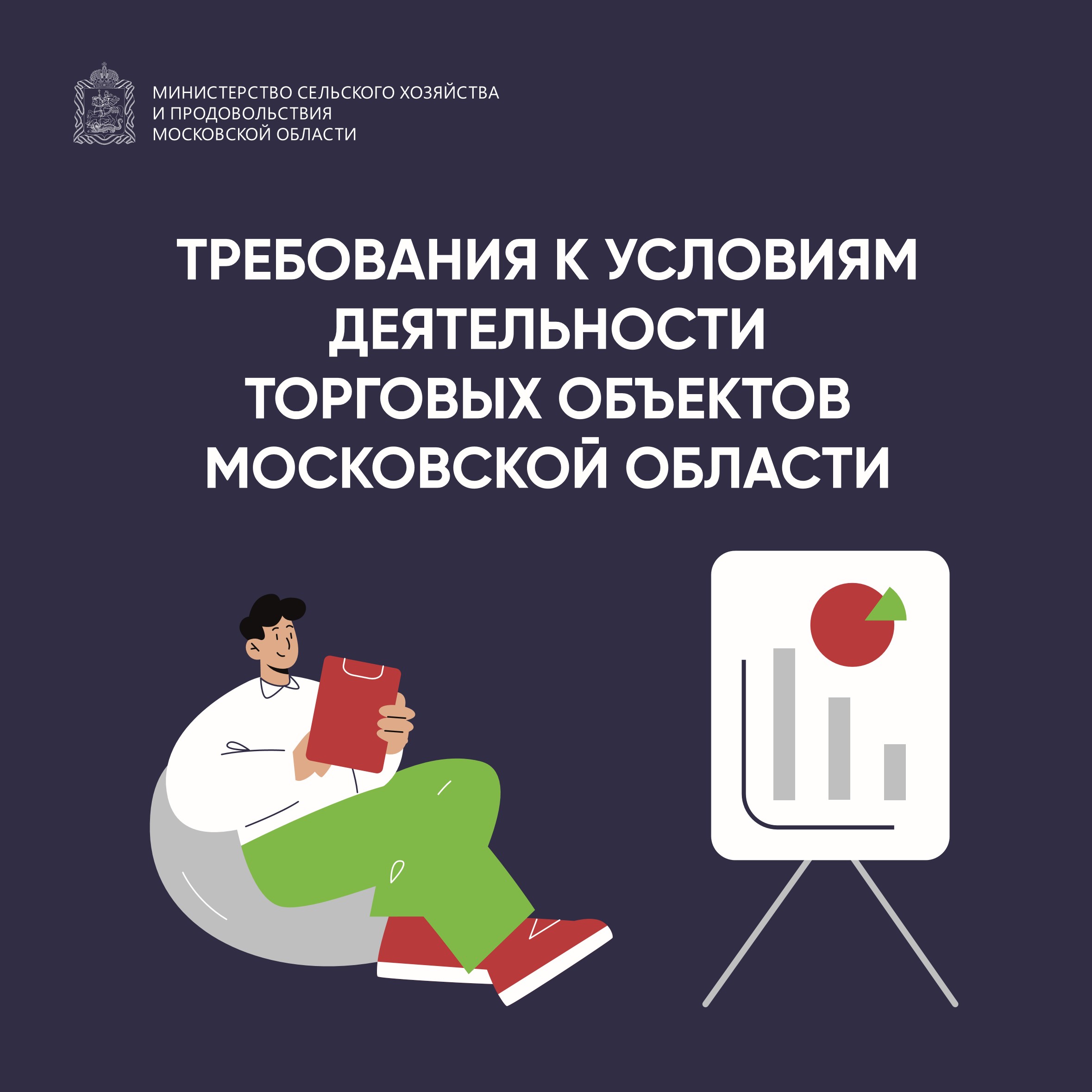 Производственный контроль (СП 2.3.6.3668-20)Ст. 1.1.В стационарных торговых объектах должен быть организован производственный контроль за соблюдением санитарно- эпидемиологических требований и проведением санитарно-противоэпидемических (профилактических) мероприятий в порядке и с периодичностью, определяемыми юридическими лицами и индивидуальными предпринимателями.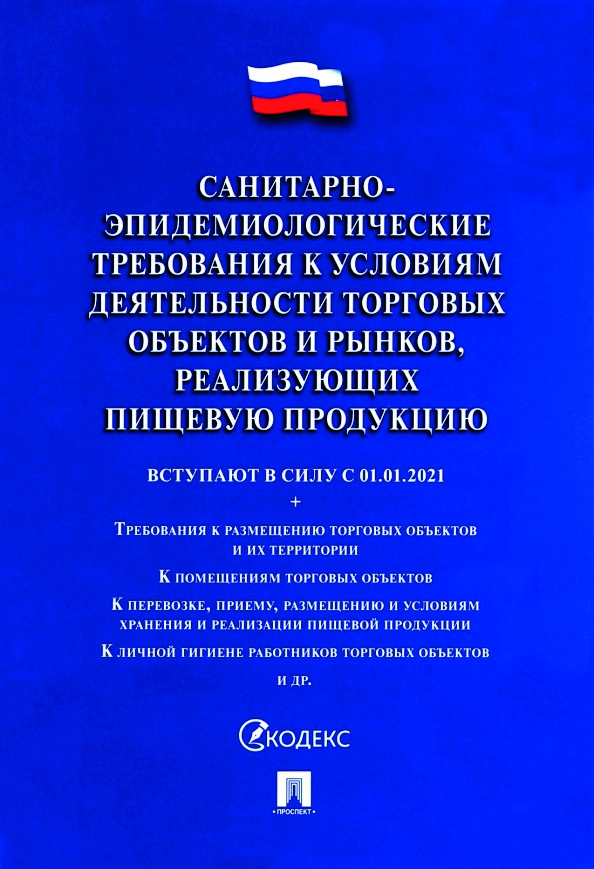 Общие вопросыАрендодательСт. 7.2. - В организацию должна приниматься пищевая продукция, сопровождаемая товаросопроводительной документацией, обеспечивающей её прослеживаемость.Ст. 7.6. - Пищевая продукция должна размещаться в торговом объекте с учетом исключения нарушения ее запаха (товарное соседство).Ст. 7.7. - Допускается хранение продовольственного (пищевого) сырья и полуфабрикатов промышленного изготовления совместно с готовой пищевой продукцией при условии, что такое сырье, полуфабрикаты и готовая пищевая продукция упакованы промышленным способом, исключающим их соприкосновение, перекрестное загрязнение и (или) изменение органолептических свойств, а также при условии, что они имеют одинаковые температурно-влажностные параметры хранения при соблюдении условий хранения пищевой продукции, установленных изготовителем.Общие вопросыАрендаторСт. 8.4. - Реализация пищевой продукции, не упакованной производителем, непосредственно употребляемой в пищу без какой-либо предварительной обработки (мытье, термическая обработка), должна осуществляться в потребительской упаковке, за исключением случаев реализации пищевой продукции через торговые аппараты и (или) дозирующие устройства, исключающие непосредственный контакт потребителя с продукцией до осуществления фасовки.Ст. 8.6 - Допускается реализовывать вразвес пищевую продукцию, поступившую от производителей в потребительской упаковке или транспортной таре, при условии наличия раковин для мытья используемого торгового инвентаря и мытья рук, а также с учетом соблюдения требований к информации о сроках годности и условиях хранения.Холодильное оборудование (СП 2.3.6.3668-20)АрендодательСт. 6.2. - Для контроля соблюдения температурно -влажностного режима холодильное оборудование должно быть оснащено термометрами или средствами автоматического контроля и регистрации температурного режима хранения скоропортящийся пищевой продукции, а складские помещения для хранения сыпучих продуктов, овощей и фруктов должны быть оснащены средствами измерения температуры и влажности. Использование ртутных термометров для контроля температурного режима не допускается.АрендаторСт. 7.5. - В целях контроля соблюдения условий хранения пищевой продукции, установленных производителем, должен проводиться ежедневный контроль за температурно-влажностным режимом хранения пищевой продукции в холодильном оборудовании и складских помещениях, с регистрацией показателей температуры и влажности воздуха на бумажных и (или) электронных носителях.Хранение и реализация (СП 2.3.6.3668-20) МясоАрендодательВ холодильных камерах должны быть созданы условия для хранения охлажденного мяса (туш, полутуш, четвертин) в вертикальном подвешенном состоянии без соприкосновения друг с другом, а также без соприкосновения со стенами и полом холодильной камеры. (Статья 7.9.)АрендаторВ случае использования в торговом объекте для рубки мяса деревянной колоды, ее поверхность ежедневно по окончании работы должна зачищаться ножом и посыпаться пищевой солью, спиливаться при наличии повреждений, дефектов, не поддающихся зачистке ножом. (Статья 6.3.)Мороженое мясо должно храниться на стеллажах или поддонах. (Статья 7.9.)Мясные полуфабрикаты, субпродукты, птица мороженая и охлажденная должны храниться в транспортной таре. (Статья 7.9.)Хранение и реализация (СП 2.3.6.3668-20)Хлебобулочные и кондитерские изделияАрендодательСыпучие пищевые продукты должны храниться в помещениях, не зараженных амбарными вредителями, при условиях, установленных производителем продукции. (Статья 7.13.)АрендаторХлеб и хлебобулочные изделия должны храниться в складских помещениях и (или) торговом зале на стеллажах. При хранении хлеба и хлебобулочных изделий не допускается их соприкосновение со стенами и (или) полом помещений. (Статья 7.11.)В случаях обнаружения в процессе хранения или реализации признаков заболевания хлеба и хлебобулочных изделий картофельной болезнью необходимо изъять такие изделия из торгового зала и складских помещений, стеллажи промыть теплой водой с моющими средствами и обработать дезинфицирующими средствами, предназначенными для обработки поверхностей, контактирующих с пищевой продукцией. (Статья 7.11.)Прием кондитерских изделий с кремом должен осуществляться в упакованном виде в потребительскую или транспортную упаковку. (Статья 7.12.)Сыпучие пищевые продукты должны храниться в складских помещениях штабелями или на стеллажах на расстоянии, исключающем их соприкосновение с наружными стенами, с организацией проходов между штабелями. (Статья 7.13.)Реализация хлеба, кондитерских и хлебобулочных изделий должна осуществляться в упакованном виде. (Статья 9.5.)Для организации отпуска горячих готовых кулинарных изделий должны использоваться изотермические или подогреваемые емкости, тележки, внутренняя поверхность которых должна быть выполнена из моющихся и нетоксичных материалов. (Статья 9.5.)Хранение и реализация (СП 2.3.6.3668-20)Овощи, Фрукты, БахчевыеАрендодательВ торговых объектах должны быть обеспечены условия для хранения овощей и корнеплодов, установленные производителями продукции. (Статья – 7.14.)АрендаторХранение в складских помещениях картофеля и корнеплодов должно осуществляться без доступа естественного и искусственного освещения или в светонепроницаемой упаковке. (Статья 7.14.)Допускается продажа овощей и фруктов, бахчевых культур с лотков, тележек и на открытых, специально оборудованных для этих целей площадках. Не допускается хранение плодов бахчевых культур непосредственно на земле. (Статья 8.13.)Продажа бахчевых культур частями и с надрезами не допускается. (Статья 9.5.)Хранение и реализация (СП 2.3.6.3668-20) РыбаАрендодательВ торговых объектах должны быть обеспечены условия хранения охлажденной и мороженой рыбы в транспортной таре в соответствии с условиями хранения, установленными изготовителем. (Статья 7.10.)Запрещено (СП 2.3.6.3668-20)В торговых объектах (Ст. 8.5.)Взвешивание продавцом на весах пищевой продукции, непосредственно употребляемой в пищу без какой-либо предварительной обработки (мытье, термическая обработка), без упаковки;Продажа яиц в отделах (секциях), реализующих не упакованную производителем пищевую продукцию, готовую к употреблению;Упаковывание пищевой продукции под вакуумом.Запрещено (СП 2.3.6.3668-20)Для реализации (Ст. 8.11.)Пищевая продукция без товаросопроводительных документов;Пищевая продукция, не соответствующая органолептическим показателям;Негерметичные, деформированные, консервы и банки с признаками бомбажа и микробиологической порчи;Позеленевшие клубни картофеля;Размороженная и в последующем повторно замороженная пищевая продукция;Пищевая продукция с истекшими сроками годности;Пищевая продукция без маркировки, предусмотренной требованиями технических регламентов;Не выпотрошенная птица (за исключением дичи), яйца с загрязненной скорлупой, с пороками и дефектами, утиные и гусиные яйца, продукты домашнего приготовления и бахчевые культуры частями и с надрезами.Реализация сырого молока на сельскохозяйственных рынках при отсутствии в месте его реализации предупреждающей надписи о необходимости его кипячения.Доставка пищевой продукции (СП 2.3.6.3668-20)Ст. 8.12.Доставка пищевой продукции заказчику должна осуществляться в условиях, обеспечивающих их качество, безопасность и исключающих их загрязнение и порчу.Организация торговли в НТО (СП 2.3.6.3668-20)АрендодательРеализация пищевой продукции должна осуществляться при наличии условий для ее хранения и реализации, установленных производителем продукции. Реализация питьевой воды и напитков в розлив допускается при наличии одноразовой посуды либо потребительской упаковки. (Статья 9.1.)Торговые палатки, киоски, торговые павильоны и другие сооружения должны быть обеспечены раковинами для мытья рук, с учетом подведения воды. В нестационарных торговых объектах, реализующих непродовольственные товары и упакованную нескоропортящуюся пищевую продукцию, в которых отсутствуют раковины, могут использоваться кожные антисептики. (Статья 9.2.)Нестационарные торговые объекты, в том числе и при организации ярмарок, должны размещаться в местах, расположенных на расстоянии не более 100 м от туалета. (Статья 9.2.)Организация торговли в НТО (СП 2.3.6.3668-20)АрендаторПередвижные средства, используемые при организации развозной и разносной торговли, по окончании рабочего дня должны подвергаться санитарной обработке. (Статья 9.3.)Не допускается реализация в нестационарных торговых объектах и на ярмарках скоропортящейся пищевой продукции при отсутствии холодильного оборудования. (Статья 9.4.)При реализации пищевой продукции на нестационарном торговом объекте должны обеспечиваться:Ежедневная уборка;Наличие и использование инвентаря при отпуске пищевой продукции вразвес;Контроль за соблюдением сроков годности пищевой продукции.(Статья 9.6.)Оборотная тара после завершения работы должна ежедневно вывозиться с территории размещения нестационарного торгового объекта. Хранение оборотной тары на прилегающей к объекту территории не допускается. (Статья 9.7.)Соблюдение личной гигиены (СП 2.3.6.3668-20)Ст. 9.8.Продавец должен быть обеспечен санитарной одеждой и условиями для соблюдения правил личной гигиены.Ст. 9.9.Продавец должен иметь при себе и предъявлять для контроля должностным лицам, уполномоченным осуществлять федеральный государственный санитарно-эпидемиологический надзор, личную медицинскую книжку с отметками о пройденном медицинском осмотре и заключением врача о допуске к работе, товаросопроводительные документы на реализуемую пищевую продукцию, обеспечивающие ее прослеживаемость.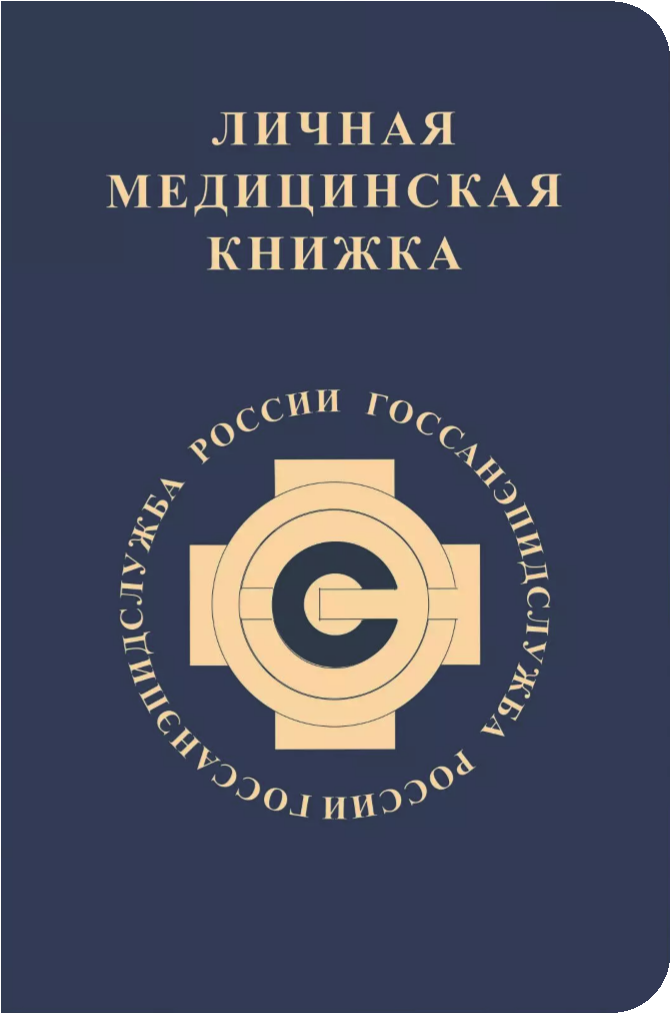 